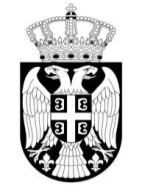 Република СрбијаОСНОВНА ШКОЛА„НАДЕЖДА ПЕТРОВИЋ“ВЕЛИКА ПЛАНАБрој: 235/128.03.2018. годинеНа основу члана 119.став 1.тачка 1) Закона о основама система образовања и васпитања (,,Сл.гласник РС’’,88/17), Школски одбор ОШ,,Надежда Петровић’’ у Великој Плани, на седници одржаној дана 28.03.2018.године, донео јеПРАВИЛНИК О КРИТЕРИЈУМИМА И ПОСТУПКУ ЗА ИЗБОР УЧЕНИКА ГЕНЕРЕЦИЈЕI ОПШТЕ ОДРЕДБЕЧлан 1.Овим Правилником уређују се критеријуми и поступак за избор ученика генерације на крају сваке наставне године.У Школи се на крају сваке наставне године додељује посебна похвала ,,Ученик генерације’’.Похвала се додељује ученику завршног разреда који се у својој генерацији највише истакао у учењу и владању.II КРИТЕРИЈУМИ ЗА ИЗБОРЧлан 2.За Ученика генерације може бити проглашен сваки ученик завршног разредаОШ „Надежда Петровић“ који испуњава следеће услове:а) Да је добитник дипломе ,,Вук Караџић’’с највише бодова  у односу на остале добитнике те дипломе, додељених према критеријумима утврђеним овим Правилникомб) Да је у току школовања имао примерно владање;в) Да је у току школовања имао запажене резултате у слободним активностима,такмичењима, смотрама и другим ваннаставним активностима.Кандидат за Ученика генерације може бити и ученик завршног разреда који није похађао све разреде у ОШ,,Надежда Петровић’’.Члан 3.Критеријуми који се вреднују приликом избора ученика генерације су:а) Успех у учењу и владању током основног школовања;б) Успех на такмичењима из наставних предмета;в) Успех на спортским такмичењима, смотрама, конкурсима и изложбама;г) Активности и доприноси у раду школских секција;д) Рад у оквиру одељењске заједнице и Ученичког парламента;ђ) Похађање паралелне школе (балетска, музичка).Члан 4.Критеријуми наведени у члану 3. овог Правилника бодују се на следећи начин:Успех у учењу и владању:-  разред завршен са просечном оценом 5,00 -------------------------- 12 бодова-  разред завршен са просечном оценом 4,80 – 4,99 -----------------   8 бодова-  Вукова диплома...............................................................................15 бодова- разред завршен без иједног неоправданог изостанка...................3 бода- разред завршен са мање од 5 неоправданих изостанака...............1 бод- Посебна диплома (за сваку диплому) ............................................ 1 бод2) Успех на такмичењима из наставних предмета:Бодују се такмичења предвиђена Календаром такмичења и смотри ученикаосновних школе који доноси Министарство просвете и науке Републике Србије.Бодује се највише освојено место на одрђеном такмичењу у сваком разреду.Уколико се одржава екипно такмичење, кандидату који је био члан екипеприпада 1/3 бодова предвиђених за дато место и ранг такмичења.3) Успех на спортским такмичењима, смотрама, конкурсима и изложбама:Бодују се резултати на спортским такмичењима, конкурсима, смотрама и изложбама у организацији спортских , културних, научних и других институција,подржаних од стране Министарства просвете и науке или локалне самоуправе.По овом основу кандидат добија- за освојено прво место..........................................................4 бода- за освојено друго место........................................................2 бода- за освојено треће место ................................................... 1 бодУколико се одржава екипно такмичење, кандидату који је био члан екипе припада1/3 предвиђених бодова.По овом основу кандидат може да освоји највше 20 бодова.4) Активности и доприноси у раду школских секција:Бодује се активно учешће у раду секција предвиђених Годишњим планом рада школе и то:- по 2 бода за сваку секцију, с тим што укупан број бодова добијених по овомоснову не може бити већи од од 20.5) Рад у оквиру одељењске заједнице и Ученичког парламента:- за сваку годину руковођења одељењском заједницом ....................1 бод- за сваку годину рада у председништву одељењске заједнице..........0,5 бода- за сваку годину руковођења Ученичким парламентом ....................1 бод- за сваку годину чланства у Ученичком парламенту..........................0,5 бодаПо овом основу кандидат може добити највише 5 бодова.6) Похађање паралелне школе- за сваки завршени разред паралелне школе ...................................... 1 бодIII ПОСТУПАК ИЗБОРАЧлан 8.Предлог за избор ученика генерације утврђује одељењски старешина ученика и надлежно одељењско веће најкасније на седници на којој се утврђује успех и владање ученика на крају наставне године.Предлог се подноси у писменом облику и треба да буде образложен, уз навођење података о успеху и владању ученика.Члан 9.Предлог се подноси педагогу школе, одмах после седнице одељењског већа на којој су утврђени успех и владање ученика на крају наставне године.По истицању рока за достављање иницијативе директор именује трочлану комисију, у чијем саставу су педагог школе, и два наставника (један из предметне, други из разредне наставе). У комисији не могу бити наставници који су били, или су тренутно одељењске старешине предложеним кандидатима.Задатак комисије је да провери податке о успеху и владању ученика, да на основу тако проверених података сваком кандидату утврди бодове по основу успеха на такмичењима и да на основу тако утврђених бодова сачини ранг листу и кандидата с највишим бројем бодова предложи наставничком већу за доделу похвале ,,Ученик генерације’’.Члан 10.Наставничко веће доноси Одлуку о додели похвале ,,Ученик генерације’’, као и о награди за изабраног ученика. Уколико два или више ученика имају исти број бодова, за ученика генерације биће изабран онај ученик који има бољи резултат на вишим нивоима такмичења. Наставничко веће Одлуку доноси већином гласова од укупног броја чланова о та одлука је коначна.Члан 11.Ученик генерације, поред награде у облику књиге, може добити и други примерени поклон, у складу са могућностима Школе.Ученик стиче награду коју установи и надлежни орган јединице локалне самоуправе.IV ЗАВРШНЕ ОДРЕДБЕЧлан 12.За све што није регулисано одредбама овог Правилника примењиваће се одредбе Закона и Статута школе.        Члан 13.Тумачење одредаба овог Правилника даје Школски одбор.Члан 14.Овај Пословник ступа на снагу осмог дана по објављивању на огласној табли школе.                                                                                         Председник Школског одбора                                                                                                       Иван БулајићПравилник је заведен под дел.бр.235/1 од 28.03.2018.године, објављен на огласној табли Школе дана 29.3.2018.године, а ступио на снагу дана 6.4.2018.године.Ниво такмичењаI местоII местоIII местоопштинско3 бода2 бода1 бодокружно6 бодова4 бода2 бодарепубличко8 бодова6 бодова4 бодамеђународно10 бодова8 бодова6 бодова